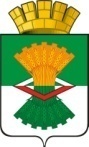 ФИНАНСОВЫЙ ОТДЕЛ АДМИНИСТРАЦИИМАХНЁВСКОГО МУНИЦИПАЛЬНОГО ОБРАЗОВАНИЯП Р И К А З 13 марта  2013 г. № 12п.г.т. МахнёвоОб утверждении перечня кодов подвидов доходовВо исполнение пункта 9 статьи 20 Бюджетного кодекса Российской Федерации, руководствуясь Приказом Минфина России от 21.12.2012 N 171н "Об утверждении Указаний о порядке применения бюджетной классификации Российской Федерации на 2013 год и на плановый период 2014 и 2015 годов", Рекомендациями Министерства финансов Свердловской области и Управления федерального казначейства по Свердловской области от 11 декабря 2012 года N 05-04-09/10923 и от 11 декабря 2012 года N 62-02-10/8990 "О направлении перечня источников доходов местных бюджетов на 2013 год", ПРИКАЗЫВАЮ:1. Утвердить Перечень кодов подвидов доходов по видам доходов, главными администраторами которых являются Администрация Махнёвского муниципального образования, Финансовый отдел Администрации Махнёвского муниципального образования, в соответствии с приложением №1 к настоящему приказу.Начальник Финансового отдела                                    Администрации МахнёвскогоМуниципального образования                                                   Е.Н. Щербакова                                                                                                                               Приложение №1                                                                                                                                      УтвержденоПриказом начальникаФинансового отдела                                                                                                    от 13 марта 2013 г. N 12 ПЕРЕЧЕНЬКОДОВ ПОДВИДОВ ДОХОДОВ ПО ВИДАМ ДОХОДОВ, ГЛАВНЫМИАДМИНИСТРАТОРАМИ КОТОРЫХ ЯВЛЯЮТСЯАДМИНИСТРАЦИЯ МАХНЁВСКОГО МУНИЦИПАЛЬНОГО ОБРАЗОВАНИЯ, ФИНАНСОВЫЙ ОТДЕЛ МАХНЁВСКОГО МУНИЦИПАЛЬНОГО ОБРАЗОВАНИЯ N  
п/п    Код вида   
   доходов      Код  
подвида
доходов                Наименование                  1        2          3                         4                      1.  1 11 05024 04 Доходы, получаемые в виде арендной платы,    
а также средства от продажи права            
на заключение договоров аренды за земли,     
находящиеся в собственности городских округов
(за исключением земельных участков           
муниципальных бюджетных и автономных         
учреждений)                                  1.1. 0002  Средства от продажи права на заключение      
договоров аренды за земли, находящиеся       
в собственности городских округов            
(за исключением земельных участков           
муниципальных бюджетных и автономных         
учреждений)                                  2.  1 11 09044 04 Прочие поступления от использования          
имущества, находящегося в собственности      
городских округов (за исключением имущества  
муниципальных бюджетных и автономных         
учреждений, а также имущества муниципальных  
унитарных предприятий, в том числе казенных) 2.10001Компенсация стоимости сносимых объектов нежилого фонда городских округов2.2. 0003  Доходы от сдачи в аренду объектов нежилого    
фонда городских округов, находящихся в казне городских округов и не являющихся       
памятниками истории, культуры и              
градостроительства муниципальной формы       
собственности (за исключением имущества      
муниципальных бюджетных и автономных         
учреждений, а также имущества муниципальных  
унитарных предприятий, в том числе казенных) 2.3. 0004  Плата за пользование жилыми помещениями (плата за наём) муниципального жилищного фонда городских округов      2.4. 0006Доходы от сдачи в аренду юридическим лицам по договорам аренды жилых помещений муниципального жилищного фонда, находящихся в казне городских округов (за исключением имущества      
муниципальных бюджетных и автономных         
учреждений, а также имущества муниципальных  
унитарных предприятий, в том числе казенных) 2.5. 0008  Доходы по договорам на установку и           
эксплуатацию рекламной конструкции           
на недвижимом имуществе, находящемся         
в собственности городских округов            2.6.0009Прочие доходы от сдачи в аренду        
имущества, находящегося в казне     
городских округов (за исключением имущества  
муниципальных бюджетных и автономных         
учреждений, а также имущества муниципальных  
унитарных предприятий, в том числе казенных) 2.7. 0010 Доходы от сдачи в аренду движимого имущества, находящегося в казне городских округов  
(за исключением имущества муниципальных      
бюджетных и автономных учреждений,           
а также имущества муниципальных унитарных    
предприятий, в том числе казенных)           3.  1 13 01994 04 Прочие доходы от оказания платных услуг      
(работ) получателями средств бюджетов        
городских округов                            3.1. 0001  Доходы от оказания платных услуг (работ)     
получателями средств бюджетов городских      
округов (в части платы за содержание детей   
в казенных муниципальных дошкольных          
образовательных учреждениях)                 3.2. 0003  Доходы от оказания платных услуг (работ)     
получателями средств бюджетов городских      
округов (в части платы за питание учащихся   
в казенных муниципальных общеобразовательных 
школах)                                      3.3. 0004  Прочие доходы от оказания платных услуг      
(работ) получателями средств бюджетов        
городских округов                            4.  1 13 02994 04 Прочие доходы от компенсации затрат бюджетов 
городских округов                            4.1. 0001  Прочие доходы от компенсации затрат бюджетов 
городских округов (в части возврата          
дебиторской задолженности прошлых лет)       5.  1 14 02043 04 Доходы от реализации иного имущества,        
находящегося в собственности городских       
округов (за исключением имущества            
муниципальных бюджетных и автономных         
учреждений, а также имущества муниципальных  
унитарных предприятий, в том числе казенных),
в части реализации основных средств          
по указанному имуществу                      5.1  0001  Доходы от реализации объектов нежилого фонда 
иного имущества, находящегося в собственности
городских округов (за исключением имущества  
муниципальных бюджетных и автономных         
учреждений, а также имущества муниципальных  
унитарных предприятий, в том числе казенных) 
в части реализации основных средств          
по указанному имуществу                      5.2  0002  Прочие доходы от реализации иного имущества, 
находящегося в собственности городских       
округов (за исключением имущества            
муниципальных бюджетных и автономных         
учреждений, а также имущества муниципальных  
унитарных предприятий, в том числе казенных) 
в части реализации основных средств          
по указанному имуществу                      6.  1 14 03040 04 Средства от распоряжения и реализации        
конфискованного и иного имущества,           
обращенного в доходы городских округов       
(в части реализации основных средств         
по указанному имуществу)                     6.1.0001Средства от распоряжения и реализации 
конфискованного и иного имущества, в части жилых помещений,          
обращенного в доходы городских округов       
(в части реализации основных средств         
по указанному имуществу)                     6.2. 0002  Прочие средства от распоряжения и реализации 
конфискованного и иного имущества,           
обращенного в доходы городских округов       
(в части реализации основных средств         
по указанному имуществу)                     